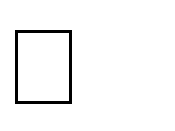 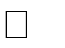 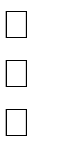 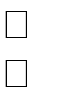 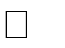 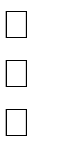 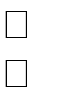 Waikato University Tauranga Campus – Student Health – 101 Durham Street, Tauranga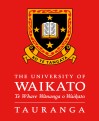 CONSENT FORMStudent Health Service (Tauranga) keeps records of the interactions that you have with the service.Occasionally the nurse may need to discuss relevant health information with other members of Student Health Service or external health providers including Bay Counselling or your GP to ensure you are able to access the services you need. If the nurse is concerned about your safety or the safety of others, then the nurse may need to disclose relevant health information to other parties such as emergency services or student accommodation managers.Consent to Share InformationI am giving consent that my information will be used for the assessment and care coordination for treatment/support, and that I am entitled under the Privacy Act and Health Information Privacy Code to access any information and documentation that relates to me.I understand that this consent form will be held by Student Health Service as part of my clinical notes, If I am referred to Bay Counselling, a copy of this consent will also be sent to Bay CounsellingPlease indicate whether you prefer to be given a hard copy or have this emailed to you.	Hardcopy EmailYour consent to share personal health information is entirely voluntary and you may withdraw your consent at any time. Should you have any questions about this process, or wish to withdraw your consent please contact: University of Waikato Tauranga Student Health Service: 0220139003Student Name : ………………………………………………………………….Signature:	……………………………………………………….Date	………………………Fields with * are compulsoryAnyone over age of 16 years must complete their own enrolment formStudent ID No: Legal NameTitle* Given Name*Other Given Name* Family NameOther Name(s)(eg. maiden name)Other Name(s)(eg. maiden name)Preferred Name(s)Birth DetailsBirth Details* Day / Month / Year* Place of Birth* Country of birth*Gender you would like to be identified as*Gender you would like to be identified asMale	Female	Gender Diverse (please state)Male	Female	Gender Diverse (please state)Sex (at birth)	                Male	FemaleOccupation & Employer detailsOccupation & Employer detailsUsual Residential Address* House (or RAPID) Number & St* Suburb/Rural Location* Town / City & PostcodePostal Address(if different from above)House Number & St Name or PO BoxSuburb/Rural DeliveryTown / City & PostcodeContact DetailsWork PhoneMobile PhoneHome PhoneEmail AddressEmergency Contact/NOKNameRelationshipRelationshipMobile (or other) PhoneCommunity Services CardYesYesNoExpiry Day / Month / YearExpiry Day / Month / YearExpiry Day / Month / YearCard Number* Ethnicity DetailsWhich ethnic group(s) do you belong to?Tick the space or spaces which apply to you11 New Zealand European21 Maori Iwi  	 31 SamoanCook Island MaoriTonganNiueanChineseIndianOther (such as Dutch, Japanese, Tokelauan) Please state11 New Zealand European21 Maori Iwi  	 31 SamoanCook Island MaoriTonganNiueanChineseIndianOther (such as Dutch, Japanese, Tokelauan) Please state11 New Zealand European21 Maori Iwi  	 31 SamoanCook Island MaoriTonganNiueanChineseIndianOther (such as Dutch, Japanese, Tokelauan) Please state11 New Zealand European21 Maori Iwi  	 31 SamoanCook Island MaoriTonganNiueanChineseIndianOther (such as Dutch, Japanese, Tokelauan) Please state11 New Zealand European21 Maori Iwi  	 31 SamoanCook Island MaoriTonganNiueanChineseIndianOther (such as Dutch, Japanese, Tokelauan) Please stateSmoking is an important factor influencing healthIf you are aged 15 and over please tick the space that applies for youCurrently smoke Recently quitEx-smoker (over 1 year) Never smokedSmoking is hugely negative on your good health. In most cases, you will experience the benefits of quitting immediately.If you currently smoke, would you like some help to quit?Yes	No
Consent to Share Health Information with other Health Providers involved in my care: Yes ___ No ____Smoking is an important factor influencing healthIf you are aged 15 and over please tick the space that applies for youCurrently smoke Recently quitEx-smoker (over 1 year) Never smokedSmoking is hugely negative on your good health. In most cases, you will experience the benefits of quitting immediately.If you currently smoke, would you like some help to quit?Yes	No
Consent to Share Health Information with other Health Providers involved in my care: Yes ___ No ____* Ethnicity DetailsWhich ethnic group(s) do you belong to?Tick the space or spaces which apply to youSmoking is an important factor influencing healthIf you are aged 15 and over please tick the space that applies for youCurrently smoke Recently quitEx-smoker (over 1 year) Never smokedSmoking is hugely negative on your good health. In most cases, you will experience the benefits of quitting immediately.If you currently smoke, would you like some help to quit?Yes	No
Consent to Share Health Information with other Health Providers involved in my care: Yes ___ No ____Smoking is an important factor influencing healthIf you are aged 15 and over please tick the space that applies for youCurrently smoke Recently quitEx-smoker (over 1 year) Never smokedSmoking is hugely negative on your good health. In most cases, you will experience the benefits of quitting immediately.If you currently smoke, would you like some help to quit?Yes	No
Consent to Share Health Information with other Health Providers involved in my care: Yes ___ No ____* Ethnicity DetailsWhich ethnic group(s) do you belong to?Tick the space or spaces which apply to youSmoking is an important factor influencing healthIf you are aged 15 and over please tick the space that applies for youCurrently smoke Recently quitEx-smoker (over 1 year) Never smokedSmoking is hugely negative on your good health. In most cases, you will experience the benefits of quitting immediately.If you currently smoke, would you like some help to quit?Yes	No
Consent to Share Health Information with other Health Providers involved in my care: Yes ___ No ____Smoking is an important factor influencing healthIf you are aged 15 and over please tick the space that applies for youCurrently smoke Recently quitEx-smoker (over 1 year) Never smokedSmoking is hugely negative on your good health. In most cases, you will experience the benefits of quitting immediately.If you currently smoke, would you like some help to quit?Yes	No
Consent to Share Health Information with other Health Providers involved in my care: Yes ___ No ____